Figura (9) - PAGAR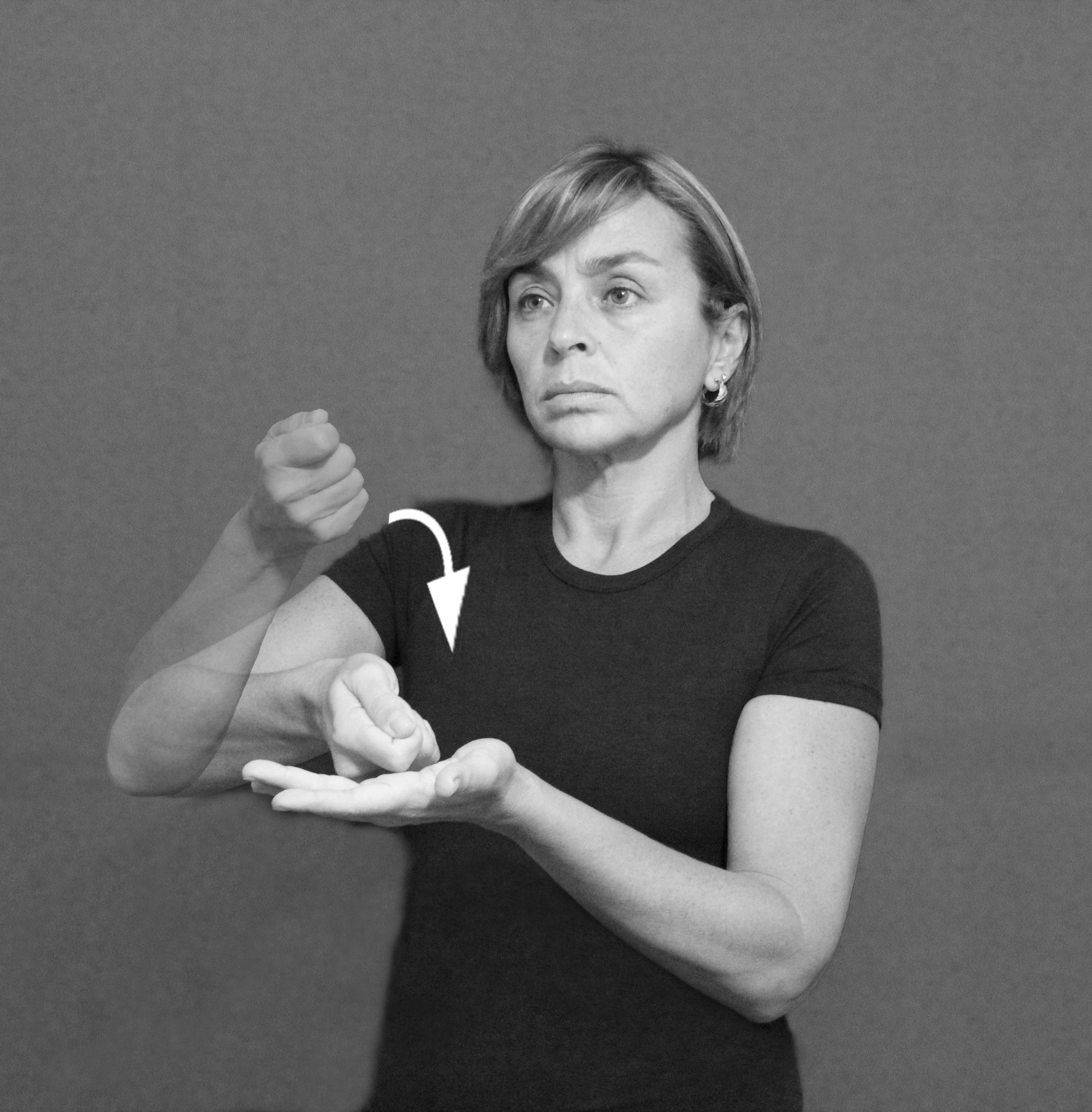                                                   (a)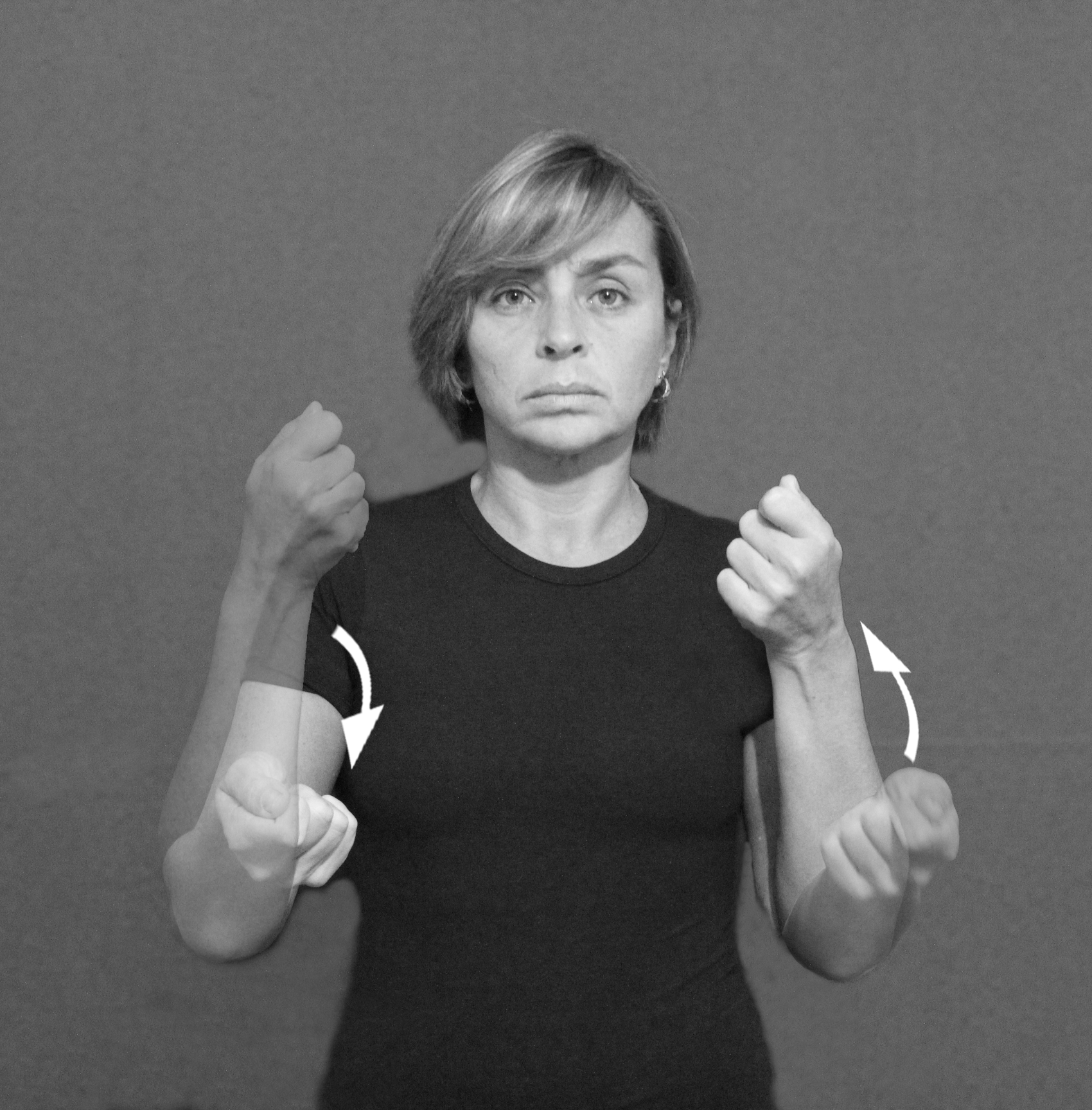                  (b)